项目需求及技术要求一、采购需求一览表二、采购要求（一）报价要求：供应商的报价应包括：人员费用、材料费用、印刷费用、运输费用、管理费及税金等为完成文件规定全部内容所需的一切应有费用。（二）时间及地点要求（1）时间要求：所有货物签订合同后20个日历天内完成供货及配送工作。（2）交货地点：送至采购人指定地点。（三）付款方式全部物品到货验收合格后7个工作日内一次性完成支付。（四）履约保证金：中标金额的10%。验收合格后7个工作日内无息退还。（六）验收方法及标准按照双方签订的采购合同和技术要求及标准对每一环节、标准的履约情况进行验收。验收结束后，应当出具验收书，由双方共同签署。三、技术要求及标准（一）圆珠笔圆珠笔的具体尺寸及其他标准（见示意图1）（允许误差范围±2mm）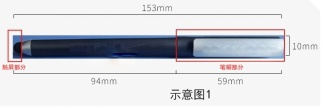 1.触屏部分：触屏部分的材质为硅胶头，要求灵敏度高、兼容性广。2.笔芯部分：笔芯规格为0.5mm，用完可替换。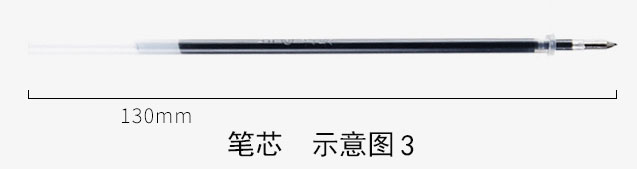 3.握笔部分：要呈三角形（见示意图4）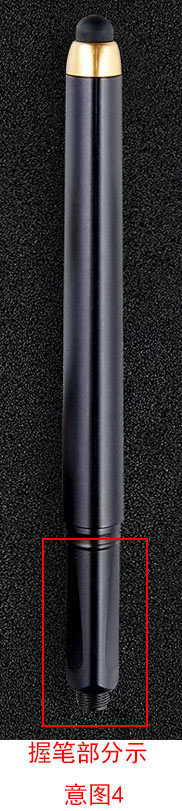 LOGO及宣传标语部分（示意图1）：由中标人根据业主需求自行设计，设计方案经业主同意后方可进行下一步制作。(二)笔记本（1）封面及封底要求：成品尺寸为210mm×140mm（允许误差范围±5mm）；封面采用157g铜版纸印刷，封面印刷内容由中标人根据业主需求自行设计，设计方案经业主同意后方可进行下一步制作。（2）内页要求：成品尺寸为210mm×140mm（允许误差范围±5mm）。内页第1、2、43、44页为彩色印刷，采用128g铜版纸，印刷内容；内页第3-42页采用80g双胶纸，行距为8㎜横线格，黑白印刷，内容相同。（3）装订要求：采用骑马钉装订。四、样品要求：（一）样品要求：各潜在供应商，请严格按照圆珠笔、笔记本的技术要求及标准提供样品各1份（多提供的、同一样品提供两份及以上的均按无效标处理），评审时对各供应商提供的样品进行评定。圆珠笔及笔记本相关印刷内容在样品评审时不做要求。（二）样品所产生的所有费用，各供应商自行承担。五、特别说明：1.所提供的样品必须符合以上产品的要求、标准及设计元素有一项不符合要求的，按无效标处理。2.采购需求中的图片只是为了更加清楚、更加形象的表达产品的形状及特征。各潜在供应商可根据采购要求、标准及设计元素，自行设计产品。3.中标后，采购人在不改变其材质、不增加其成本等情况下，可以更改采购物品的颜色、排版等内容。项目名称包别划分名称数量单位最高限价单件产品最高限价备注安庆市二院健康管理有限公司宣传品采购项目1个包圆柱笔20000支20000.00元1元/支供应商所报价格不能超过对应最高限价。安庆市二院健康管理有限公司宣传品采购项目1个包笔记本20000本20000.00元1元/本供应商所报价格不能超过对应最高限价。合   计合   计人民币肆万元整（40000.00元）人民币肆万元整（40000.00元）人民币肆万元整（40000.00元）人民币肆万元整（40000.00元）人民币肆万元整（40000.00元）人民币肆万元整（40000.00元）